Décrire un paysage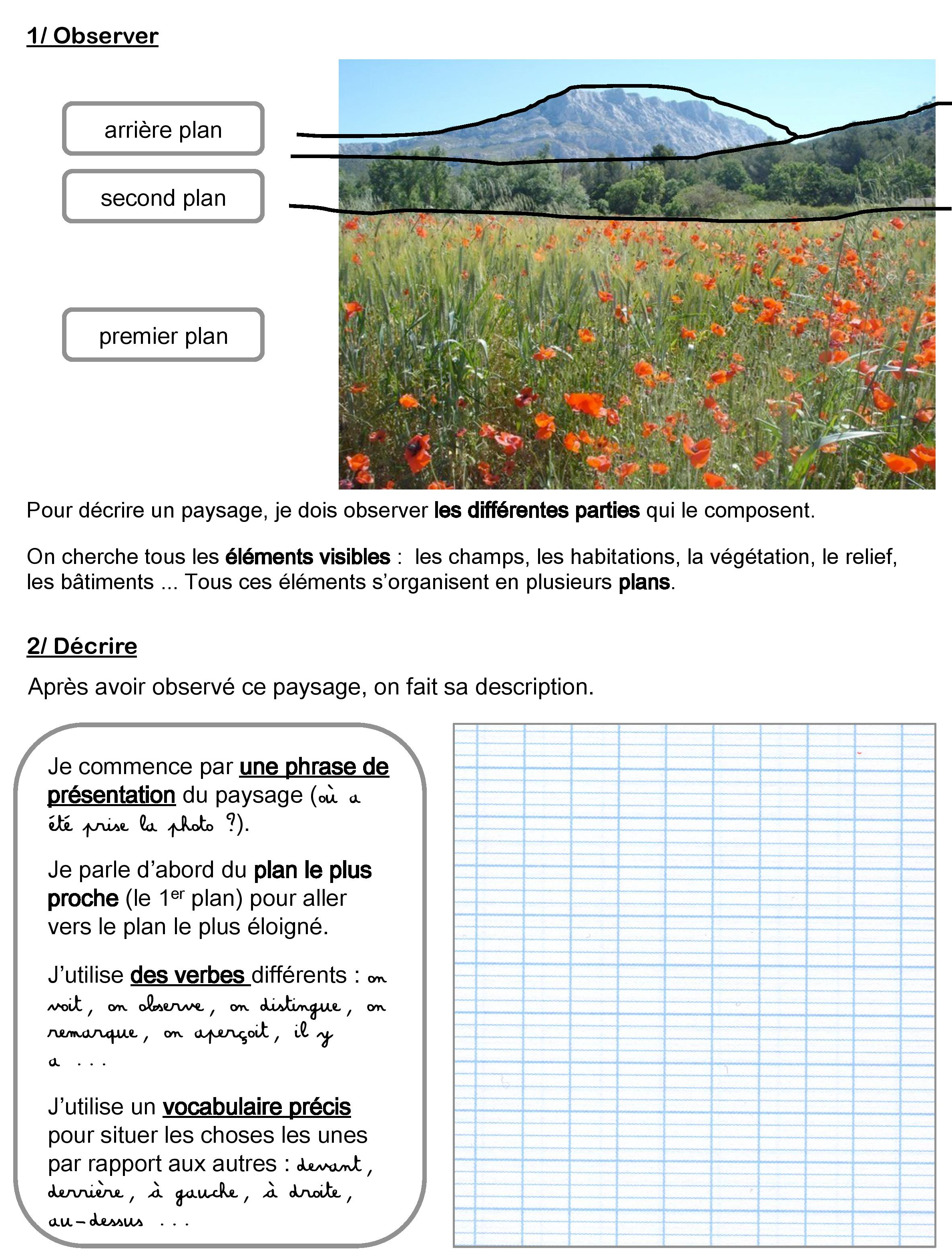 